Первое  сентября  наша школа встретила в приподнятом настроении. Одна из причин хорошего настроения – новые окна.             Новый учебный год начинается с доброты. Добрые мысли, добрые пожелания, добрые поступки. 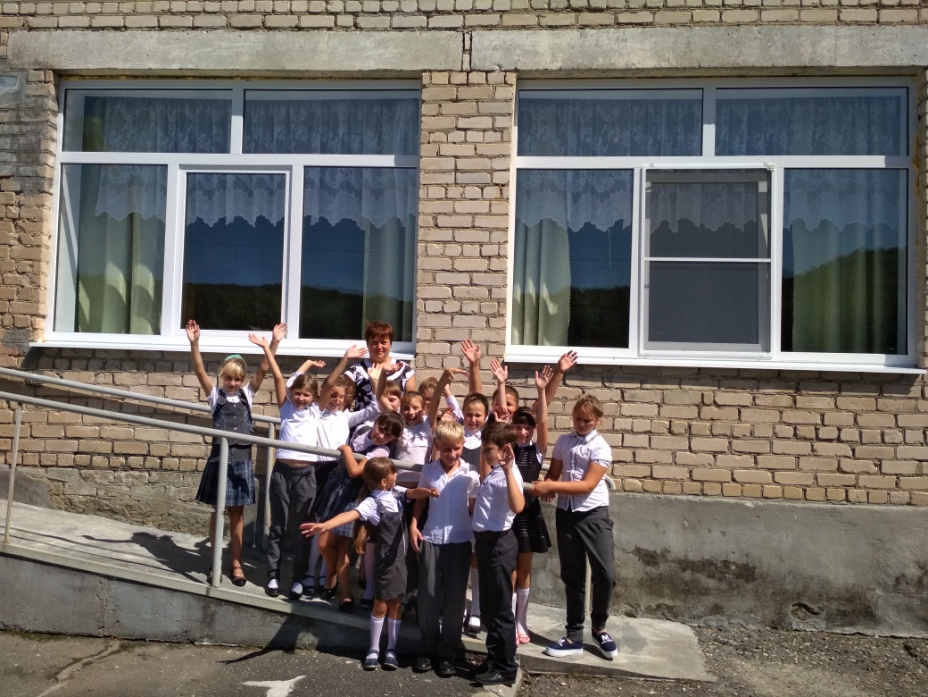 Большое счастье, что в нашей республике есть неравнодушные люди. Таким человеком является Боташев Анзор Азреталиевич, депутат Народного собрания Карачаево-Черкесской республики.        Уважаемый Анзор Азреталиевич,  администрация школы, педагогический коллектив и учащиеся МКОУ «СОШ №2 с. Курджиново» говорят огромное спасибо за выделение денежных средств на установку оконных блоков в учебном заведении.  Светлые окна порадуют детей своим теплом в холодное время года. Ваша помощь – это неоценимый вклад в развитие нашей школы. Мы выражаем вам признательность и желаем Вам  здоровья, счастья и успехов во всём. Пусть ваши силы и энергия только прирастают, все ваши начинания и идеи реализуются.Надеемся на дальнейшее с Вами продуктивное сотрудничество! Спасибо за то,  что Вы делаете мир детей краше!Администрация школы, педагогический коллектив и учащиеся МКОУ «СОШ №2 с. Курджиново»Администрация  и  жители  государственного казенного учреждение «Нальчикский дом-интернат для   престарелых и инвалидов »   выражают  Вам  огромную   благодарность  за оказание нам постоянной    благотворительной  помощи.В наше нелегкое время, когда  нуждающихся  в заботе и материальной помощи  людей    становится   больше  и  больше,  трудно   найти человека, способного  воспринимать  чужие проблемы как  свои, и как замечательно, что Вы есть такой  человек.   Великодушие, доброта  и отзывчивость делают жизнь наших старших  лучше.  Пусть Ваша доброта и щедрость вернутся к Вам сторицей. Желаем Вам  всяческих благ, здоровья,  процветания, надежных партнеров, динамично развиваться, не теряя завоеванных позиций.Коллектив  и  жители  дома  интерната  выражают  искреннюю  благодарность  за заботу о старших, мы надеемся на дальнейшую дружбу.Надеемся на дальнейшее с Вами продуктивное сотрудничество! Спасибо за то,  что Вы делаете мир детей краше!!!